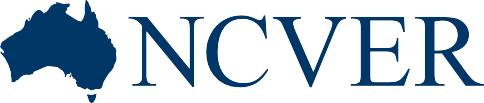 INTRODUCTION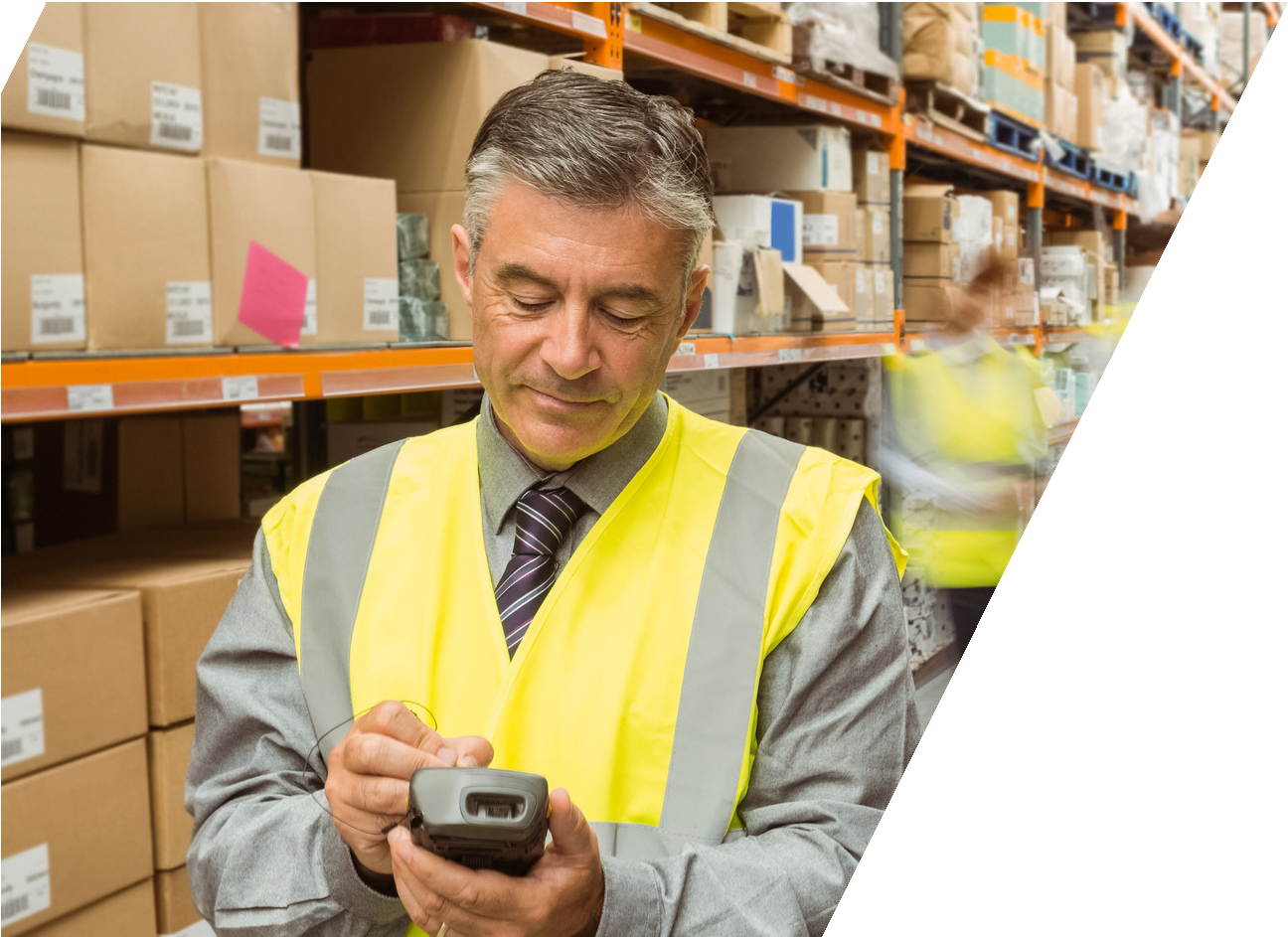 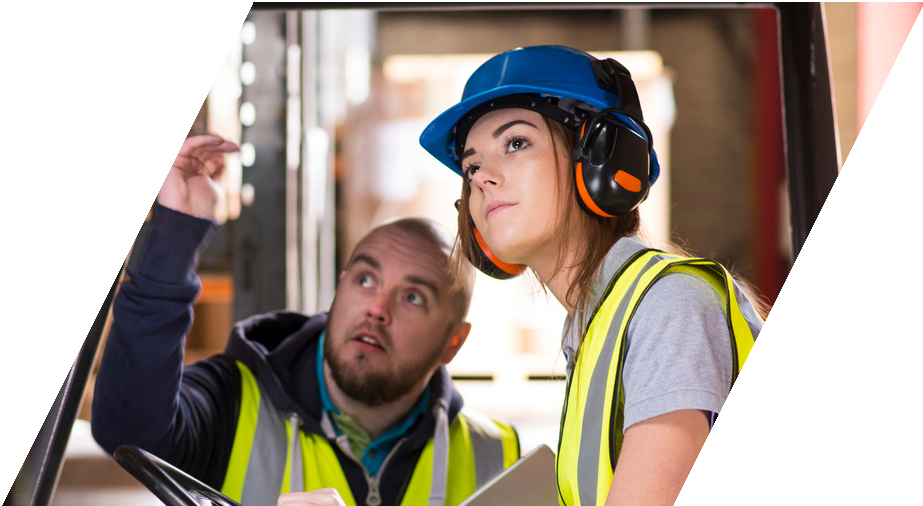 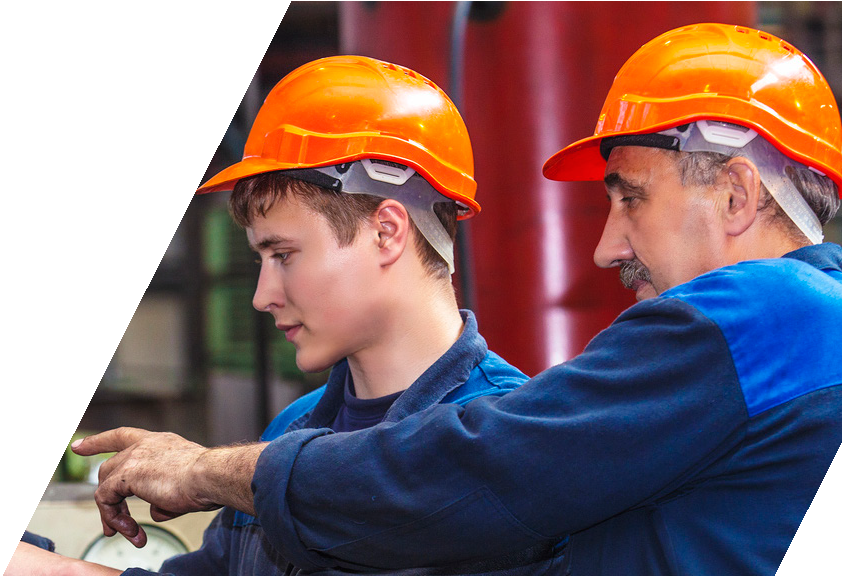 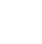 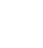 According to the 2016 Organisation for Economic Co-operation and Development (OECD) report, Education at a glance, much of the learning at work takes place through employer-supported training. Both employers and employees recognise the benefits of such training because skilling the workforce can lead to better jobs, greater firm competitiveness and higher national productivity. Therefore, a better understanding of the factors of supply and demand for employer-supported training can help address inequalities in access and participation, as well as direct incentives or subsidies to such training.This research summary draws out the main findings of research by Chandra Shah (Monash University and Victoria University),published in two key reports:Employer-supported training in Australia: participation, demand and supply1Employers’ perspectives on training: three industries2It focuses mainly on the first report in which Shah, using Australian data from the 2011—12 Survey of Adult Skills, investigates the factors of participation in training, and how these factors affect employees’ demand for training and employers’ willingness to provide training.1  Shah 2017 <http://hdl.voced.edu.au/10707/439226>.2  Shah 2017 <https://www.ncver.edu.au/publications/publications/all-publications/employers-perspectives-on-training-three-industries>. PARTICIPATION IN WORKFORCE TRAININGThe main focus is on the training that employees undertake, some of which is supported by employers. The analysis shows that 70% of employees participated in training in 2011—12, a majority of whom received employer support for it. The report identifies three groups of employees and finds that: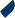 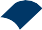 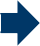 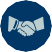 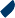 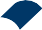 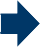 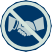 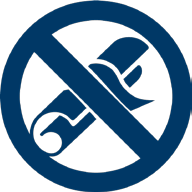 By more specifically defining the groups of employees who are not participating in employer-supported training, or any training at all, the analysis provides a basis for developing strategies to address imbalances in supply and demand for training at work.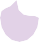 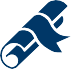 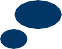 Workplace training: employer and employee perspectivesShah’s research dispels some of the assumptions often made about training butreinforces others:Age has a significant effect on determining demand for training but not supply. Interventions to encourage greater workplace learning among older workers should concentrate more on motivating employees than employers.Part-time employees, who have the same demand for training as their full-time colleagues, are significantly less likely to be supported by their employers. This is important in Australia, a country with significant numbers of involuntary part- time workers.Employees’ demand for training increases significantly with their educational attainment, with highly qualified workers more able to co-invest in their training because of better access to finance. This supports the notion that ‘learning begets learning’. Employers do not discriminate between employees with vocational qualifications and those with higher education qualifications when making decisions on whom to support for training, but are much less likely to support the training of employees who have only attained school-level qualifications.An employee’s level of literacy significantly affects both their demand for training and an employer’s willingness to support training. More literate employees have better access to information about training opportunities, which then generates demand. Conversely, employers may use literacy to screen employees for their suitability for training.Casual employees want training as much as other workers and employers do not discriminate against casual employees when making decisions on whom to support for training. This could reflect the higher frequency with which casual employees undertake induction training as they move between jobs. It also reflects the changing structure of the labour market, with casual contracts becoming much more common and being used for jobs that traditionally attract training.Gender is not a significant factor in either demand or supply decisions, which is contrary to some previous studies that show that females were less likely to be supported for training by employers than males. This again reflects the changing nature of the labour market, where the participation of women with high levels of educational attainment has increased substantially.More employer-supported training occurs in the public sector than in the private sector. This can be in part attributed to greater union representation in the public sector and may also explain why those working in health and education are much more likely to be participating in employer-supported training than workers in other industries.Employees in larger firms are more likely to participate in employer-supported training than those in smaller firms. This is not only because larger firms are more willing to support employee training but also because employees in larger firms are more likely to demand training. Increasing training in smaller firms should therefore focus on changing both employer and employee behaviour.EMPLOYERS’ REASONS FOR INVESTING IN TRAININGA more detailed idea of the factors that influence an employer’s decision to invest in training is addressed in Employers’ perspectives on training: three industries, which provides the analysis of interviews with senior managers and trainers in ten firms in the meat processing, road freight transport, andinternational freight-forwarding industries located in urban and regional areas on Australia’s eastern seaboard.Key findings of this research are that training decisions are affected by the:need to comply with industry regulations, particularly those relating to hygiene, health and safetyquality and source of entry-level labour supplyavailability of a public subsidy for training, which influences support for full qualificationsquality and flexibility of training providersavailability of reliable information on the training market, a particularlyimportant factor for small firms.Workplace training: employer and employee perspectivesCONCLUSIONLearning begets learning. Workers’ demand for training increases with their:level of literacyreadiness to learnlevel of educational attainment.Conversely, people in semi-skilled and elementary jobs are less likely toreceive training.There is an appetite for training in the Australian workforce. While a significant majority of Australian workers receive employer support for training, about a quarter feel they have unmet demand for training.Participation in training is not equally distributed. Those with low educational attainment and low literacy, who are older or in low-skill occupations are less likely to get training or to want it. This research suggests that more needs to be done to stimulate employee behaviour to encourage these workers to take up training.With the structure of the labour market now characterised by significant amounts of part-time work, more effort is needed to ensure that part-time employees, especially those in the private sector, gain access to employer- supported training. Here the emphasis should be on encouraging employers to support training.Increasing participation among employees in small firms and in low-skill occupations requires approaches that address the barriers faced by both employees and employers.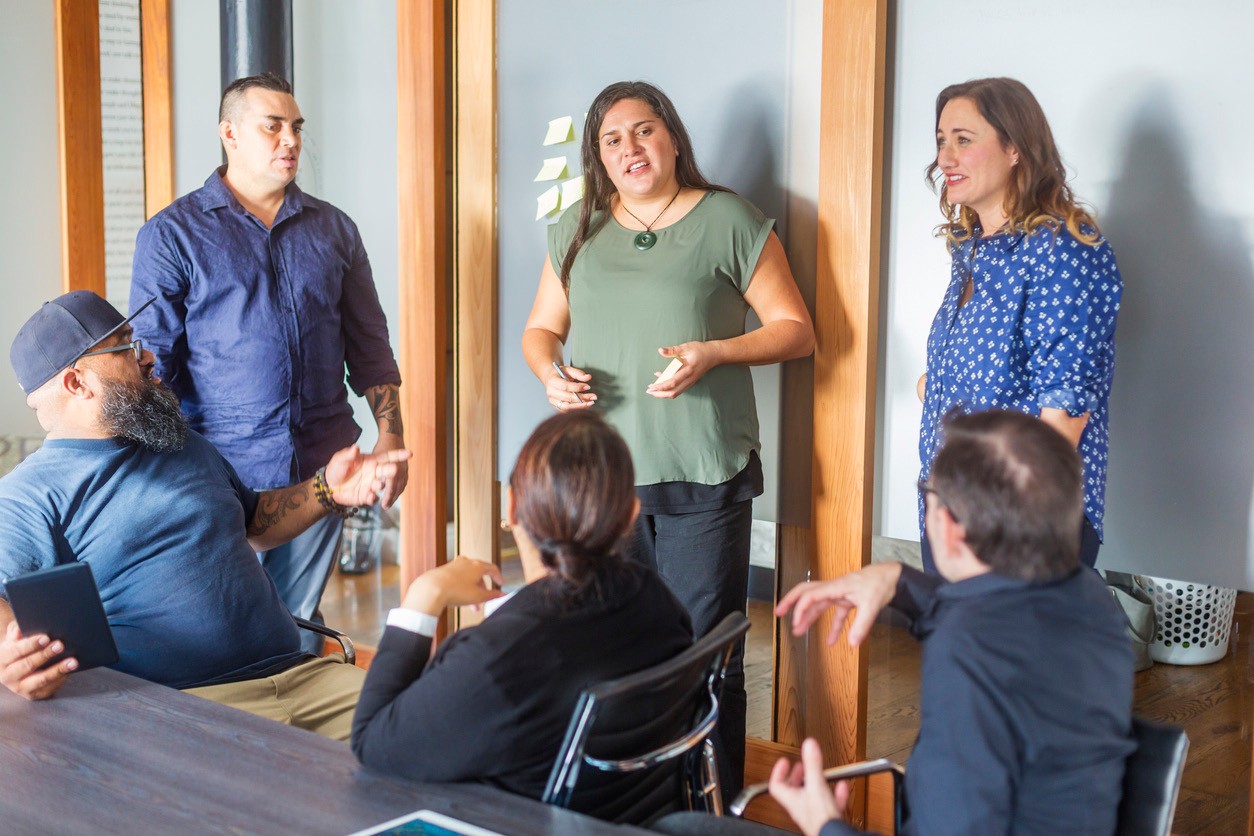 Research summary© Commonwealth of Australia, 2017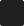 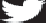 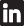 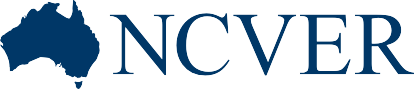 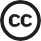 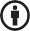 With the exception of the Commonwealth Coat of Arms, the Department’s logo, any material protected by a trade mark and where otherwise noted all material presented in this document is provided under a Creative Commons Attribution3.0 Australia <http://creativecommons.org/licenses/by/3.0/au> licence.The details of the relevant licence conditions are available on the Creative Commons website (accessible using the links provided) as is the full legal code for the CC BY 3.0 AU licence <http://creativecommons.org/licenses/by/3.0/ legalcode>.The Creative Commons licence conditions do not apply to all logos, graphic design, artwork and photographs. Requests and enquiries concerning other reproduction and rights should be directed to the National Centre for Vocational Education Research (NCVER).This document should be attributed as NCVER 2017, Workplace training: employer and employee perspectives, NCVER, Adelaide.This work has been produced by NCVER on behalf of the Australian Government and state and territory governments. Funding is provided through the Australian Government Department of Education and Training.The views and opinions expressed in this document are those of the author/project team and do not necessarily reflect the views of the Australian Government, state and territory governments or NCVER.IMAGES: GETTY IMAGES/ISTOCK ISBN	978-1-925717-01-3TD/TNC	129.19Published by NCVER ABN 87 007 967 311Level 5, 60 Light Square, Adelaide SA 5000PO Box 8288, Station Arcade, Adelaide SA 5000, Australia P +61 8 8230 8400E ncver@ncver.edu.au   W www.ncver.edu.autwitter.com/ncver www.linkedin.com/company/ncver